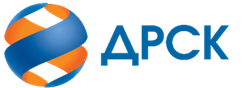 Акционерное Общество«Дальневосточная распределительная сетевая компания»ПРОТОКОЛ № 565/УКС-ВПзаседания Закупочной комиссии по аукциону в электронной форме на право заключения договора на Лот №14208-КС ПИР СМР-2021-ДРСК «Мероприятия по строительству для технологического присоединения потребителей г. Благовещенска и Благовещенского района (заявители: Кириллов А.М., Гумирова И.А., ООО «Монолит», Синчугова Е.А., Данилов Н.А.) к сетям 10-0,4 кВ»СПОСОБ И ПРЕДМЕТ ЗАКУПКИ: аукцион в электронной форме на право заключения договора на «Замена аккумуляторных батарей», ЛОТ № 14208-КС ПИР СМР-2021-ДРСК «Мероприятия по строительству для технологического присоединения потребителей г. Благовещенска и Благовещенского района (заявители: Кириллов А.М., Гумирова И.А., ООО «Монолит», Синчугова Е.А., Данилов Н.А.) к сетям 10-0,4 кВ»12101-ТПИР-ТПИР ОБСЛ-2020-ДРСК»КОЛИЧЕСТВО ПОДАННЫХ ЗАЯВОК НА УЧАСТИЕ В ЗАКУПКЕ: 4 (четыре) заявки.КОЛИЧЕСТВО ОТКЛОНЕННЫХ ЗАЯВОК: 0 (ноль) заявок.ВОПРОСЫ, ВЫНОСИМЫЕ НА РАССМОТРЕНИЕ ЗАКУПОЧНОЙ КОМИССИИ: Об утверждении результатов процедуры аукциона Об итоговой ранжировке заявокО выборе победителя закупкиРЕШИЛИ:ВОПРОС № 1 «Об утверждении результатов процедуры аукциона»Принять цены заявок Участников по результатам аукциона:ВОПРОС №2. Об итоговой ранжировке заявок  Утвердить итоговую ранжировку заявок:ВОПРОС № 3 «О выборе победителя закупки»Признать Победителем закупки Лот № 14208-КС ПИР СМР-2021-ДРСК Мероприятия по строительству для технологического присоединения потребителей г. Благовещенска и Благовещенского района (заявители: Кириллов А.М., Гумирова И.А., ООО «Монолит», Синчугова Е.А., Данилов Н.А.) к сетям 10-0,4 кВ» Участника, занявшего 1 (первое) место в ранжировке по степени предпочтительности для Заказчика: №2 ООО «Энергострой»  (регион 28, г. Белогорье), ИНН: 2801163836 с ценой заявки не более 7 104 000,00  руб. без учета НДС. Срок выполнения работ: начало выполнения Работ: с момента заключения Договора; окончание выполнения Работ: не позднее «31» декабря 2021 г. Условия оплаты:  Авансовые платежи в счет стоимости каждого Этапа Работ в размере 30  (тридцати) процентов от стоимости соответствующего Этапа Работ (за исключением непредвиденных работ и затрат, затрат на временные здания и сооружения) без учета НДС, кроме того НДС по ставке, установленной статьей 164 НК РФ на дату выплаты авансового платежа, выплачиваются в течение 30 (тридцати) календарных дней с даты получения Заказчиком счета, выставленного Подрядчиком, но не ранее 30 (тридцати) календарных дней до даты его начала, определенной в соответствии с Календарным графиком выполнения Работ (Приложение № 2 к Договору), и с учетом пунктов 3.5.1, 3.5.5 Договора. Последующие платежи в размере 70 (семидесяти) процентов от стоимости выполненных Работ, указанной в Акте освидетельствования выполненных работ, без учета НДС, кроме того НДС по ставке, установленной статьей 164 НК РФ на дату платежа, выплачиваются в течение 15 (пятнадцати) рабочих дней, с даты подписания Сторонами документов, указанных в пункте 4.1 Договора, на основании счета, выставленного Подрядчиком, и с учетом пунктов 3.5.5, 3.5.6 Договора.Инициатору договора обеспечить подписание договора с Победителем не ранее чем через 10 (десять) календарных дней и не позднее 20 (двадцати) календарных дней после официального размещения итогового протокола по результатам закупки, с учетом результатов преддоговорных переговоров (в случае проведения таковых).Победителю закупки в срок не позднее 3 (трех) рабочих дней с даты официального размещения итогового протокола по результатам закупки обеспечить направление по адресу, указанному в Документации о закупке, информацию о цепочке собственников, включая бенефициаров (в том числе конечных), по форме и с приложением подтверждающих документов согласно Документации о закупке.Секретарь Закупочной комиссии                                                                  И.Н. Ирдуганова 397-147 irduganova-in@drsk.ruг. Благовещенск«18»    10   2021 г. № 32110587898 №Дата и время регистрации заявокНаименование Участника, его адрес, ИНН и/или идентификационный номерЦена заявки , руб. без НДС110.09.2021 10:30№17 176 492,36213.09.2021 07:54№27 176 492,36№ п/пДата и время регистрации заявкиНаименование, адрес и ИНН Участника и/или его идентификационный номерПервая ценовая ставка, 
руб. без НДСЦена заявки по результатам аукциона, 
руб. без НДС10.09.2021 10:30№1 ООО «Энергоспецстрой» (регион 28, г. Зея), ИНН: 28150154907 176 492,367 140 607,3613.09.2021 07:54№2 ООО «Энергострой»  (регион 28, г. Белогорье), ИНН: 28011638367 176 492,367 104 000,00Место в итоговой ранжировке (порядковый № заявки)Дата и время регистрации заявкиНаименование, адрес и ИНН Участника и/или его идентификационный номерИтоговая цена заявки, 
руб. без НДС Возможность применения приоритета в соответствии с 925-ПП1 место13.09.2021 07:54№2 ООО «Энергострой»  (регион 28, г. Белогорье), ИНН: 28011638367 104 000,00нет2 место10.09.2021 10:30№1 ООО «Энергоспецстрой» (регион 28, г. Зея), ИНН: 28150154907 140 607,36нет